The Office of Head Start (OHS) is seeking information on the use of the Infant/Toddler Associate Degree Courses that can be accessed for free by educational institutions from http://eclkc.ohs.acf.hhs.gov/hslc/tta-system/ehsnrc/Early%20Head%20Start/itech.You may remember that OHS funded a grant with the University of Cincinnati and its partners to develop associate degree-level courses that focus on infant and toddler development and care. The courses are packaged into 15 modules which are available in both English and Spanish.  They were designed to be easily added into existing courses or kept together as an infant/toddler major within an associate degree program. The courses may be used for distance learning and in classroom settings.We appreciate you taking the time to complete the following short survey so that we can better understand how you have used these courses. The survey should take 10 – 15 minutes to complete.Infant Toddler Associate Degree Courses Survey 1. How convenient was it to access the courses?How do you (or plan to) use the course content?  Used entire set of courses with selected module(s)  Used portions of modules to enhance existing courses 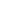  Used a combination of entire courses within selected module(s) and portions of modules to enhance existing courses  Reviewed the materials for my own informationHow does the quality of these courses compare to other (online) courses?What is the timeframe for using these courses or the selected content within your degree program?How much of the course content do you use (or plan to use) in your program? How likely are you to recommend these courses and course content to colleagues?Yes, the best number to reach me is (insert phone #)             NoExtremely convenientVery convenientModerately convenientSlightly convenientNot at all convenientMuch betterSomewhat betterAbout the same Somewhat worseMuch worseIn use nowIn 3-In 6-12 monthsIn 1-2 yearsIn 3-10 years Not at allIf ”Not at all” is selected in question 4, please respond to 4a then proceed to question #10 [skipping questions 5-9]: 4.a. I do not plan to use the courses or the selected content because the content is: Too advanced       Too basic                  Already contained in existing courses             Other (please explain)All 15 modules      10-15 modules                  5-10 modules      1-5 modules                 None Which language do you (or plan to) use?English                  Spanish                            BothHow do you (or plan to) deliver the course content?Online                       Traditional classroom settings                        Both online and in traditional classroom settingsOverall, how satisfied are you with the courses and the course content? Extremely satisfiedModerately satisfied   Moderately dissatisfiedExtremely dissatisfiedExtremely likelyVery likelyModerately likelySomewhat likelyNot at all likelyPlease share additional information about course content and its use? What course content and/or instruction materials were useful? What was missing?Does your educational institution have an informal or formal relationship with your state’s professional     development system?Yes, a formal relationship        Yes, an informal relationshipNo I don’t knowWould you be willing to have a brief conversation with us to share more information on your           use of the course materials?